2020/2021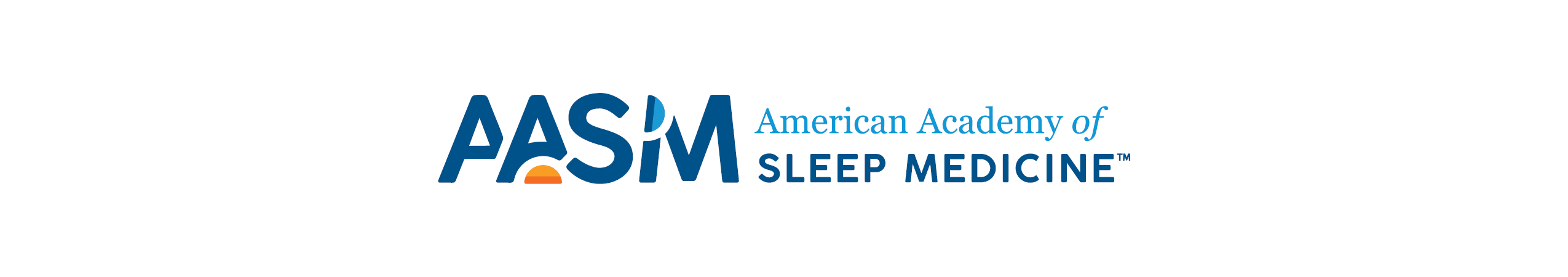 Board of Directors Interest FormSubmit this form and all required attachments to Kimberly McNamara via email, kmcnamara@aasm.org, or fax, (630) 737-9790. Please review the AASM Conflict of Interest Policy before volunteering. Only voting members may serve on the AASM Board of Directors. If you have not filled out the AASM Diversity & Inclusion information please log in and complete that before submitting the Interest Form. Name:	               Degree:      Degree:      Member Number:      Organization:      	Organization:      	Email:           Email:           Address:      Address:      City, State, Zip Code:           	City, State, Zip Code:           	 Pulmonary Medicine NeurologyPsychiatry ENT Nursing Pediatrics Internal Medicine Behavioral Research Anesthesiology Family Practice Dentist  Other       CV Summary (2-page max) Conflict of Interest Disclosure FormQuestionnaire